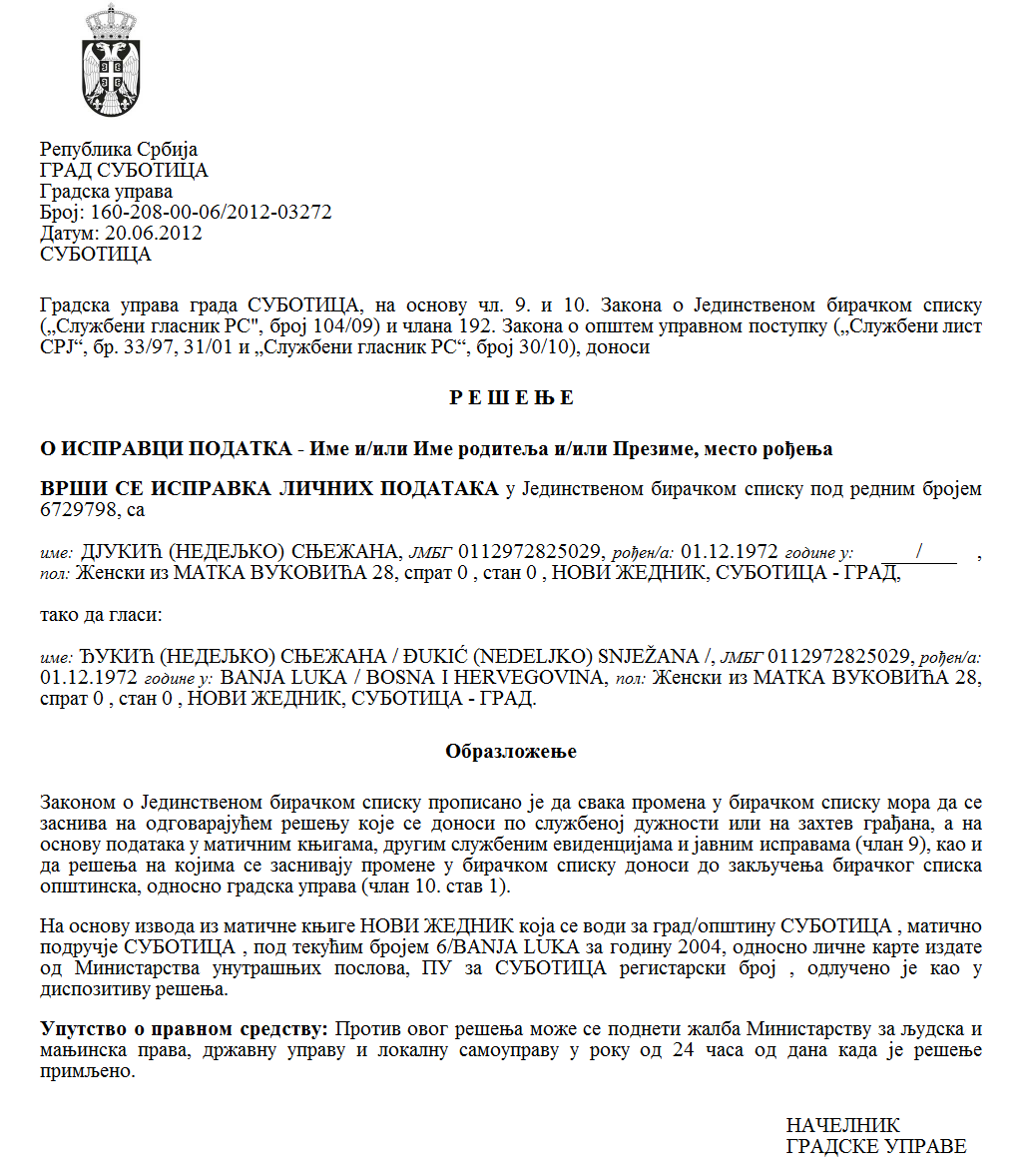 SZERB KÖZTÁRSASÁGVAJDASÁG AUTONÓM TARTOMÁNYZENTA KÖZSÉG A KÖZSÉG POLGÁRMESTERESzám:  401-19/2021-OOKelt 2021. szeptember 16. Z e n t a A helyi önkormányzatról szóló  törvény (az SZK Hivatalos Közlönye,  129/2007.,  83/2014. sz. – más törv.  és  101/2016. sz.) 44. szakasza 1. bekezdésének 5)  pontja, Zenta község statútuma (Zenta Község Hivatalos Lapja,  4/2019. sz.) 61. szakasza  1. bekezdésének  9) pontja, a Zentai Községi Képviselő-testület  ügyrendjének (Zenta Község Hivatalos Lapja,  3/2018. sz.) 73. szakasza  1. bekezdésének 7) pontja alapján  a  gyermekjogi tanács    javaslatára, kelt  2021. augusztus   25-én, Zenta  község  polgármestere  2021. szeptember 16-án meghozta az alábbi H A T Á R O Z A T O TZenta község 2021-es évi költségvetéséből a gyermekprojektumok finanszírozásáról és társfinanszírozásáról A 2021-es évben Zenta  község a költségvetési eszközökből az  alábbi projektumokat fogja finanszírozni  vagy társfinanszírozni: 2.  A jelen határozat  1. pontja szerinti pályázati résztvevőkkel  Zenta község polgármestere  szerződést köt  a  projektum finanszírozásáról. 3. A szerződésjavaslatok  szakmai és adminisztrációs-műszaki teendőit és  a  kísérő megvalósítást   az általános közigazgatási és társadalmi tevékenységi  osztály fogja ellátni,  és  a  pénzügyi megvalósítás teendőit  a  költségvetési és pénzügyi osztály. 4. A jelen határozatot közzé kell tenni  a  hivatalos honlapon  és Zenta község hirdetőtábláján. 5. A jelen határozat végleges. I n d o k l á s Zenta község statútuma (Zenta Község Hivatalos Lapja,  4/2019. sz.) 61. szakasza  1. bekezdésének  33) pontja alapján, kapcsolatban a Zentai Községi Képviselő-testület  ügyrendjének (Zenta Község Hivatalos Lapja,  3/2018. sz.) 73. szakasza  1. bekezdésének 7) pontjával és Zenta község területén  a  gyermekes családok pénzügyi támogatására  való  jogosultságáról szóló rendelet (Zenta Község Hivatalos Lapja,  11/2021. sz.)  14. szakaszának  2.  vekezdésével, Zenta község gyermekjogi tanácsának   a  javaslatára, Zenta község polgármestere,   a  jelentkezőknek   az eszközök felosztása céljából Zenta  község költségvetési eszközei  keretében,  illetve   a  gyermekprojektumok és  -programok finanszírozására és társfinanszírozására Zenta község  2021-es évi költségvetési eszközeiből,  2021. július 15-én  kiírta a pályázatot Zenta község 2021-es évi  költségvetéséből a gyermekprogramok és –projektumok   finanszírozására és társfinanszírozására.  Zenta község 2021-es évi költségvetéséből  a gyermekprogramok és  - projektumok   finanszírozására és társfinanszírozására  az eszközök 500.000,00 dináros összeget tesznek és   előirányozottak finanszírozásra és társfinanszírozásra   Zenta  község  2021-es évi költségvetéséről szóló rendelettel (Zenta Község Hivatalos Lapja, 41/2020. sz.) a 0901-es program keretében  SZOCIÁLIS- ÉS GYERMEKVÉDELEM néven,  a   4003-as számú projektum alatt és Helyi Gyermekjóléti Akcióterv néven,  a  040-es funkcionális osztályozásnál,  Család és gyermekek néven,  a  42/0-s pozíciószámon,  mint  4230000  közgazdasági osztályozás leírva mint SZERZŐDÉSES SZOLGÁLTATÁSOK, a  43/0-s pozíciószámon, mint  426000-ás közgazdasági  osztályozás, leírva, mint 	ANYAG,  a  44/0-s pozíciószámon, mint 481000-es közgazdasági osztályozás, leírva, mint  KORMÁNYON KÍVÜLI SZERVEZETEK DOTÁLÁSA.  Zenta község gyermekjogi tanácsa   2021. augusztus 25-én tartotta az ülését,  amelyen  a Zentai Községi Képviselő-testület  ügyrendjének 73.  szakasza 1. bekezdésének 7) pontja  alapján  megadta  a község polgármesterének a  költségvetési eszközök keretében a jelentkezőknek   az eszközök  felosztására a  javaslatát: „Javasoljuk Zenta község polgármesterének, hogy a 2021-es évben  Zenta község költségvetési eszközeiből  finanszírozza  és társfinanszírozza az alábbi gyermekprojektumokat: A község polgármestere  teljes egészében elfogadta a javaslatot  és  a helyi önkormányzatról szóló törvény (az SZK Hivatalos Közlönye, 129/2007., 83/2014. sz. – más törv., 101/2016. sz. – más törv. és  47/2018. sz.) 44. szakasza 1. bekezdésének  5) pontja és Zenta község statútuma 75. szakasza 1. bekezdésének  8) pontja és 61. szakasza  1. bekezdésének  9) pontja alapján kapcsolatban  a Zentai Községi Képviselő-testület  ügyrendjének  73. szakasza 1.  bekezdésének 7) pontjával, meghozta a rendelkező rész szerinti   határozatot. Megküldeni: a pályázat résztvevőinek Zenta község Községi Közigazgatási Hivatala általános közigazgatási és társadalmi tevékenységi osztályának, Zenta község Községi Közigazgatási Hivatala költségvetési és pénzügyi osztályának,  az irattárnak.Czeglédi Rudolf s.k.Zenta község polgármestereSorszPályázati résztvevőA program, illetve projektum neveA jóváhagyott  pénzeszközök összege dinárban 1О.Ш. „Турзо Лајош“ СентаThurzó Lajos Általános Iskola, Zenta16. őszi találkozó a 2021/2022 –es iskolaévben75.500,002О.Ш. „Турзо Лајош“ СентаThurzó Lajos Általános Iskola, ZentaTavasz Jánoska diáklap megjelentetése (összesen három szám) a 2021-2022-es iskolaévben105.000,003Организација “Пријатељи деце“ општине СентаGyermekbarátok Egyesülete, ZentaElsősök ünnepe168.500,004Удружење грађана „Сунцокрет“ СентaNapraforgó Civil Szervezet ZentaJátszótér a fák árnyékában - ugróiskola40.000,005Удружење за очување средњевековне традиције „Szent Longinus“Szent Longinus Középkori Hagyományőrző EgyesületRészem a történelem70.000,00Sorsz.                   EgyesületA program, illetve projektum neve  A kért eszközök összege dinárban      A jóváhagyott pénzeszközök összege dinárban 1О.Ш. „Турзо Лајош“ Сента„Thurzó Lajos” Általános Iskola, Zenta16. őszi találkozó a 2021/2022 –es iskolaévben75.500,0075.500,002О.Ш. „Турзо Лајош“ Сента„Thurzó Lajos” Általános Iskola, ZentaTavasz Jánoska diáklap megjelentetése (összesen három szám) a 2021-2022-es iskolaévben105.000,00105.000,003Организација “Пријатељи деце“ општине СентаGyermekbarátok Egyesülete, ZentaElsősök ünnepe168.500,00168.500,004Удружење грађана „Сунцокрет“ СентaNapraforgó Civil Szervezet ZentaJátszótér a fák árnyékában - ugróiskola40.000,0040.000,005Удружење за очување средњевековне традиције „Szent Longinus“Szent Longinus Középkori Hagyományőrző EgyesületRészem a történelem70.000,0070.000,00